Publicado en  el 07/10/2016 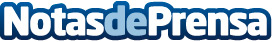 Oculus rebaja el listón: ya se pueden usar con ordenadores de prestaciones más modestasLa bajada de la potencia en los PC hará posible sumarse al uso de Oculus por 500 eurosDatos de contacto:Nota de prensa publicada en: https://www.notasdeprensa.es/oculus-rebaja-el-liston-ya-se-pueden-usar-con Categorias: Software Dispositivos móviles http://www.notasdeprensa.es